R  E  P  U  B  L  I  K  A      H  R  V  A  T   S  K  A                              POŽEŠKO-SLAVONSKA ŽUPANIJA 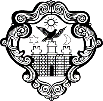          GRAD POŽEGA       GRADONAČELNIKKLASA: 406-02/21-04/55URBROJ: 2177/01-01/01-21-6Požega, 21. prosinca 2021.Na temelju članka 44. stavka 1. i članka 48. stavka 1. točke 7. Zakona o lokalnoj i područnoj (regionalnoj) samoupravi (Narodne novine, broj: 33/01., 60/01.- vjerodostojno tumačenje, 129/05., 109/07., 125/08., 36/09., 150/11., 144/12., 19/13.- pročišćeni tekst, 137/15.- ispravak, 123/17.,  98/19. i 144/20.), članka 15. Zakona o javnoj nabavi (Narodne novine, broj: 120/16.- u daljnjem tekstu: Zakon), članka 62. stavka 1. podstavka 34. i članka 120. Statuta Grada Požege (Službene novine Grada Požege, broj: 2/21.), te članka 27. Pravilnika o jednostavnoj nabavi robe, usluga i radova te provedbi projektnih natječaja (Službene novine Grada Požege, broj: 20/21.), Gradonačelnik Grada Požege, dana 21. prosinca 2021. godine, donosi sljedećuODLUKUo odabiru ponude za jednostavnu nabavu robe – nabava komunalne opreme za dječje vrtiće i osnovne školaI.Broj jednostavne nabave je JN-52/21.Javni naručitelj je Grad Požega, OIB 95699596710, Trg Svetog Trojstva 1, 34000 Požega.II.	Predmet jednostavne nabave je nabave robe – nabava komunalne opreme za dječje vrtiće i osnovne škole.	Procijenjena vrijednost nabave je 170.400,00 kuna bez PDV-a.III.	Nakon pregleda i ocjene pristiglih ponuda, sukladno Zapisniku o otvaranju, pregledu i ocjeni ponuda kao najpovoljnija odabrana je prikladna, pravilna i prihvatljiva ponuda broj: IPO. 3101/21-NR, od 14. prosinca 2021. godine, ponuditelja KOVA d.o.o., Mraclin, Braće Radić 122b, 10410 Velika Gorica, OIB:31948370674 u iznosu od 162.105,00 kuna bez PDV-a, (slovima: stotinušezdesetdvijetisućestopetkuna) . Grad Požega i KOVA d.o.o., Mraclin, Braće Radić 122b, 10410 Velika Gorica Ugovorom o nabavi robe uredit će međusobna prava i obveze.GRADONAČELNIKdr.sc. Željko GlavićDOSTAVITI:1. KOVA d.o.o., Mraclin, Braće Radić 122b, 10410 Velika Gorica i2. Pismohrani 